INDIVIDUAL FOREIGN LANGUAGE INTERPRETER AND TRANSLATOR REQUEST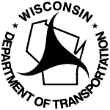 Wisconsin Department of TransportationDT2517	5/2024Use this form to request a foreign language interpreter or translator at no cost.Requestor’s NameRequestor’s Name(Area Code) Telephone Number(Area Code) Telephone Number(Area Code) Telephone NumberStreet Address or P.O. BoxCityCityStateZIP CodeEmail AddressEmail AddressEmail AddressDate and Time NeededDate and Time NeededTranslation of Printed MaterialsDo you know the title(s) of the specific publication(s) you want?      Yes    NoIf yes, please specify the title(s)If no, please provide any information you can to help us identify the requested document(s) or publication(s).Source of information:      Location seen or reference provided:      Subject matter:      Other leads (attach additional information on separate paper if needed):      What language do you prefer for translation?      Interpretation for Meetings or HearingsDate of Event:      Type of Event (council meeting, committee meeting, public listening session, etc.):      Event Start Time:       Event End Time:      Location of Event:      What language do you prefer for interpretation?      Submit your request by mail, fax, phone, or email to:Taqwanya Smith, Senior Title VI and ADA Coordinator
Office of Business Opportunity and Equity Compliance
4822 Madison Yards Way, 5th Floor South
Madison, WI 53705Telephone: (608) 266-8129TTY: (800) 947-3529Fax: (608) 267-3641Email: taqwanya.smith@dot.wi.govWebsite: http://wisconsindot.gov/Pages/doing-bus/civil-rights/titlevi-ada/default.aspx